Rozkład zajęć na rok akademicki 2023/2024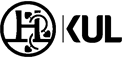 II ROK, Filologia angielska, studia niestacjonarne I stopniasemestr letnisemestr zimowySOBOTASOBOTANIEDZIELANIEDZIELAGr 1Gr 2Gr 1Gr 27.30-9.00Historia Anglii i USA (konwersatorium) dr Tomasz Niedokos(2 spotkania: 20.04 i 22.06) CTW 217 Historia Filozofii (wykład)Ks. dr hab. Rafał Charzyński (3 spotkania: 9.03 6.04, 11.05 ) CTW 219 Historia Anglii i USA (konwersatorium) dr Tomasz Niedokos(2 spotkania: 20.04 i 22.06) CTW 217 Historia Filozofii (wykład)Ks. dr hab. Rafał Charzyński (3 spotkania: 9.03 6.04, 11.05 ) CTW 219 7:30-9:00PNJA – słownictwo dr Łukasz BorowiecC 9219:10-10:40PNJA – konwersacje dr Mark Ó Fionnáin C 901PNJA – gramatyka mgr Marta PrzewłockaC 9039:10-10:50PNJA – pisanie akademickie dr Sebastian WasakC 921PNJA – słownictwo dr Łukasz BorowiecC 92710:50-12:20PNJA – gramatyka mgr Marta PrzewłockaC 901PNJA – gramatyka mgr Marta PrzewłockaC 901PNJA – gramatyka mgr Marta PrzewłockaC 901PNJA – gramatyka mgr Marta PrzewłockaC 901PNJA – konwersacje dr Mark Ó FionnáinC 903PNJA – konwersacje dr Mark Ó FionnáinC 90310:50-12:20PNJA – pisanie akademickiedr Sebastian WasakC 92712:30-14:00PNJA - tłumaczenia ustnemgr Daniel GorbaczukCTW-205: 9.03, 6.04, 27.04, 25.05C-627: 24.02, 23.03, 20.04, 11.05, 22.06PNJA - tłumaczenia ustnemgr Daniel GorbaczukCTW-205: 9.03, 6.04, 27.04, 25.05C-627: 24.02, 23.03, 20.04, 11.05, 22.06PNJA - tłumaczenia ustnemgr Daniel GorbaczukCTW-205: 9.03, 6.04, 27.04, 25.05C-627: 24.02, 23.03, 20.04, 11.05, 22.06PNJA - tłumaczenia ustnemgr Joanna MirekCTW-205: 24.02, 23.03, 20.04, 11.05, 22.06C-627: 9.03, 6.04, 27.04, 25.05PNJA - tłumaczenia ustnemgr Joanna MirekCTW-205: 24.02, 23.03, 20.04, 11.05, 22.06C-627: 9.03, 6.04, 27.04, 25.05PNJA - tłumaczenia ustnemgr Joanna MirekCTW-205: 24.02, 23.03, 20.04, 11.05, 22.06C-627: 9.03, 6.04, 27.04, 25.0512:30-14:00Język niderlandzki mgr Tomasz ChojnackiC-613A (8 spotkań: 25.02, 10.03,  7.04, 21.04, 28.04, 12.05, 26.05, 09,06)Język niderlandzki mgr Tomasz ChojnackiC-613A (8 spotkań: 25.02, 10.03,  7.04, 21.04, 28.04, 12.05, 26.05, 09,06)14.10-15.40Historia literatury angielskiej (ćwicz.) dr Dominika Bugno-NareckaCTW 219C-1038 (tylko 20.04)zajęcia z 22.06 przeniesione na 24.03 godz. 12.30-14.00 CTW 219Historia literatury angielskiej (ćwicz.) dr Dominika Bugno-NareckaCTW 219C-1038 (tylko 20.04)zajęcia z 22.06 przeniesione na 24.03 godz. 12.30-14.00 CTW 219Historia literatury angielskiej (ćwicz.) dr Dominika Bugno-NareckaCTW 219C-1038 (tylko 20.04)zajęcia z 22.06 przeniesione na 24.03 godz. 12.30-14.00 CTW 219Historia literatury angielskiej (ćwicz.) dr Dominika Bugno-NareckaCTW 219C-1038 (tylko 20.04)zajęcia z 22.06 przeniesione na 24.03 godz. 12.30-14.00 CTW 219Historia literatury angielskiej (ćwicz.) dr Dominika Bugno-NareckaCTW 219C-1038 (tylko 20.04)zajęcia z 22.06 przeniesione na 24.03 godz. 12.30-14.00 CTW 219Historia literatury angielskiej (ćwicz.) dr Dominika Bugno-NareckaCTW 219C-1038 (tylko 20.04)zajęcia z 22.06 przeniesione na 24.03 godz. 12.30-14.00 CTW 21914.10-15.40Język niderlandzki mgr Tomasz ChojnackiC-613A (7 spotkań: 25.02, 10.03,21.04, 28.04, 12.05, 26.05, 09,06)Język niderlandzki mgr Tomasz ChojnackiC-613A (7 spotkań: 25.02, 10.03,21.04, 28.04, 12.05, 26.05, 09,06)15:50-17:30Gramatyka opisowa j. ang. Morfologia i składnia (ćwiczenia) dr Artur Bartnik 5 spotkań:CTW 219 (9.03, 6.04, 11.05)C-1038 (20.04 i 22.06)Historia Anglii i USA (konwersatorium) dr Tomasz Niedokos(4 spotkania: 24.02, 23.03, 27.04, 25.05) CTW 219 Gramatyka opisowa j. ang. Morfologia i składnia (ćwiczenia) dr Artur Bartnik 5 spotkań:CTW 219 (9.03, 6.04, 11.05)C-1038 (20.04 i 22.06)Historia Anglii i USA (konwersatorium) dr Tomasz Niedokos(4 spotkania: 24.02, 23.03, 27.04, 25.05) CTW 219 Gramatyka opisowa j. ang. Morfologia i składnia (ćwiczenia) dr Artur Bartnik 5 spotkań:CTW 219 (9.03, 6.04, 11.05)C-1038 (20.04 i 22.06)Historia Anglii i USA (konwersatorium) dr Tomasz Niedokos(4 spotkania: 24.02, 23.03, 27.04, 25.05) CTW 219 Gramatyka opisowa j. ang. Morfologia i składnia (ćwiczenia) dr Artur Bartnik 5 spotkań:CTW 219 (9.03, 6.04, 11.05)C-1038 (20.04 i 22.06)Historia Anglii i USA (konwersatorium) dr Tomasz Niedokos(4 spotkania: 24.02, 23.03, 27.04, 25.05) CTW 219 Gramatyka opisowa j. ang. Morfologia i składnia (ćwiczenia) dr Artur Bartnik 5 spotkań:CTW 219 (9.03, 6.04, 11.05)C-1038 (20.04 i 22.06)Historia Anglii i USA (konwersatorium) dr Tomasz Niedokos(4 spotkania: 24.02, 23.03, 27.04, 25.05) CTW 219 Gramatyka opisowa j. ang. Morfologia i składnia (ćwiczenia) dr Artur Bartnik 5 spotkań:CTW 219 (9.03, 6.04, 11.05)C-1038 (20.04 i 22.06)Historia Anglii i USA (konwersatorium) dr Tomasz Niedokos(4 spotkania: 24.02, 23.03, 27.04, 25.05) CTW 219 17:30-19:00Wstęp do literaturoznawstwa LUBWstęp do współczesnych teorii literackich dr Dominika Bugno-Narecka4 spotkania:  CTW 219: 24.02, 23.03, 25.05C-1038: 20.04Wstęp do literaturoznawstwa LUBWstęp do współczesnych teorii literackich dr Dominika Bugno-Narecka4 spotkania:  CTW 219: 24.02, 23.03, 25.05C-1038: 20.04Wstęp do literaturoznawstwa LUBWstęp do współczesnych teorii literackich dr Dominika Bugno-Narecka4 spotkania:  CTW 219: 24.02, 23.03, 25.05C-1038: 20.04Wstęp do literaturoznawstwa LUBWstęp do współczesnych teorii literackich dr Dominika Bugno-Narecka4 spotkania:  CTW 219: 24.02, 23.03, 25.05C-1038: 20.04Wstęp do literaturoznawstwa LUBWstęp do współczesnych teorii literackich dr Dominika Bugno-Narecka4 spotkania:  CTW 219: 24.02, 23.03, 25.05C-1038: 20.04Wstęp do literaturoznawstwa LUBWstęp do współczesnych teorii literackich dr Dominika Bugno-Narecka4 spotkania:  CTW 219: 24.02, 23.03, 25.05C-1038: 20.0417:30-19:00Wybrane zagadnienia z historii lit. angielskiej LUBZarys historii literatur Wysp Brytyjskich do roku 1800dr Dominika Bugno-Narecka4 spotkania:CTW 219:  9.03, 6.04, 27.04, 11.05Wybrane zagadnienia z historii lit. angielskiej LUBZarys historii literatur Wysp Brytyjskich do roku 1800dr Dominika Bugno-Narecka4 spotkania:CTW 219:  9.03, 6.04, 27.04, 11.05Wybrane zagadnienia z historii lit. angielskiej LUBZarys historii literatur Wysp Brytyjskich do roku 1800dr Dominika Bugno-Narecka4 spotkania:CTW 219:  9.03, 6.04, 27.04, 11.05Wybrane zagadnienia z historii lit. angielskiej LUBZarys historii literatur Wysp Brytyjskich do roku 1800dr Dominika Bugno-Narecka4 spotkania:CTW 219:  9.03, 6.04, 27.04, 11.05Wybrane zagadnienia z historii lit. angielskiej LUBZarys historii literatur Wysp Brytyjskich do roku 1800dr Dominika Bugno-Narecka4 spotkania:CTW 219:  9.03, 6.04, 27.04, 11.05Wybrane zagadnienia z historii lit. angielskiej LUBZarys historii literatur Wysp Brytyjskich do roku 1800dr Dominika Bugno-Narecka4 spotkania:CTW 219:  9.03, 6.04, 27.04, 11.05terminy spotkańcyklicznych:24.02, 9.03, 23.03, 6.04, 20.04, 27.04, 11.05, 25.05, 22.0624.02, 9.03, 23.03, 6.04, 20.04, 27.04, 11.05, 25.05, 22.0624.02, 9.03, 23.03, 6.04, 20.04, 27.04, 11.05, 25.05, 22.0625.02, 10.03, 24,03, 7.04, 21.04, 28.04, 12.05, 26,05, 9.0625.02, 10.03, 24,03, 7.04, 21.04, 28.04, 12.05, 26,05, 9.0625.02, 10.03, 24,03, 7.04, 21.04, 28.04, 12.05, 26,05, 9.0625.02, 10.03, 24,03, 7.04, 21.04, 28.04, 12.05, 26,05, 9.06ZAJĘCIA ODBYWAJĄCE SIĘ DROGĄ ELEKTRONICZNĄ4 godziny Historia Filozofii (wykład) – kształcenie na odległość (zajęcia w formie elektronicznej)6 godzin Historia Anglii i USA (konwersatorium) – kształcenie na odległość (zajęcia w formie elektronicznej)8 godzin Gramatyka opisowa j. ang. Morfologia i Składnia (ćwiczenia) – kształcenie na odległość (zajęcia w formie elektronicznej)10 godzin Wybrane zagadnienia z historii literatury angielskiej/Zarys historii literatury Wysp Brytyjskich do roku 1800  (konwersatorium) - kształcenie na odległość (zajęcia w formie elektronicznej)10 godzin Wstęp do literaturoznawstwa/Wstęp do współczesnych teorii literackich (ćwiczenia) - kształcenie na odległość (zajęcia w formie elektronicznej)